  【別紙　申込書】 このままＦＡＸでお送り下さい。ＦＡＸ：087-869-3819　      〒761-8058　高松市勅使町３５５香川高等専門学校 総務課　研究協力係　行      締切：1月4日(月)１５：００ 迄「オンライン講習会・②原位置の地盤の強さ・支持力の判定コース」参加申込書（令和3年１月7日(木)開催）※お申し込みいただいた方には，受付確認のご連絡をいたします。また，1/4以降に随時【入室用のURLをメールにてお知らせ】いたします。所属機関名住　所電話＆FAXTel	　　　　　　　　　　/FaxE-mail参加者名①　　〃　　②　　〃　　③受信環境アンケート□ zoomには問題なく受信可能です。□ zoomは受信可能とは思うが事前テストを希望します。その他連絡事項等□ 特にありません。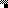 